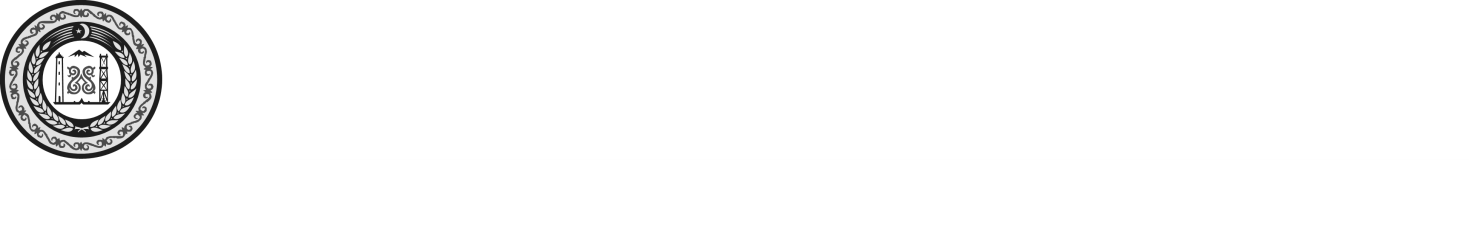 АДМИНИСТРАЦИЯ КИРИНСКОГО СЕЛЬСКОГО ПОСЕЛЕНИЯШАРОЙСКОГО МУНИЦИПАЛЬНОГО РАЙОНАЧЕЧЕНСКОЙ РЕСПУБЛИКИНОХЧИЙН РЕСПУБЛИКИН ШАРАН МУНИЦИПАЛЬНИ К1ОШТАН КИРИН ЮЬРТАН АДМИНИСТРАЦИРАСПОРЯЖЕНИЕот 10.02.2023г                                                                                          № 06«О создании рабочей группы  по обеспечению безопасностидорожного движения при администрации Киринского сельского поселения»	В соответствии с Федеральным законом от 10.12.1995 № 196-ФЗ «О безопасности дорожного движения», на основании распоряжения администрации Киринского сельского поселения и в целях обеспечения безопасности дорожного движения на территории Киринского сельского поселения:1. Утвердить положение о рабочей группы по обеспечению безопасности дорожного движения при администрации Киринского сельского поселения согласно приложению № 1.2. Состав рабочей группы по обеспечению безопасности дорожного движения при администрации Киринского сельского поселения согласно приложению  № 2.         3.Настоящее  распоряжение вступает в силу  с момента его издания и подлежит обнародованию в установленном порядке.         4. Контроль за выполнением настоящего распоряжения оставляю за собой.Глава администрации                                                                        Х.Д. Мусалов  Приложение № 1к распоряжению администрации Киринского сельского поселения					                                         от 10.02.2023г.   № 06ПОЛОЖЕНИЕ
рабочей группы по обеспечению безопасности дорожного движения
при администрации Киринского сельского поселения1. Общие положения1.1. Рабочая группа по обеспечению безопасности дорожного движения при администрации Киринского сельского поселения (далее - рабочая группа) является координационным органом администрации Киринского сельского поселения по рассмотрению вопросов, подготовке предложений и принятию решений, связанных с обеспечением безопасности дорожного движения на территории Киринского сельского поселения.1.2. В своей деятельности рабочая группа руководствуется федеральными законами, нормативными правовыми актами Российской Федерации, органов государственной власти, нормативными правовыми актами Киринского сельского поселения, а также настоящим Положением.1.3. Рабочая группа осуществляет свои полномочия во взаимодействии с государственными органами исполнительной власти Киринского сельского поселения, рабочей группой по обеспечению безопасности дорожного движения при Правительстве Чеченской, органами местного самоуправления муниципальных образований и сельских поселений Киринского сельского поселения, а также общественными и иными организациями независимо от форм собственности, расположенными на территории Киринского сельского поселения.2. Задачи рабочей группы      2.1. Создание и обеспечение функционирования на территории Киринского сельского поселения системы безопасности дорожного движения.2.2. Контроль за состоянием аварийности, состоянием работы по предупреждению аварийности и обеспечению безопасности дорожного движения на территории Киринского сельского поселения.2.3. Рассмотрение вопросов, подготовка предложений и рекомендаций, принятие решений, направленных на обеспечение безопасности дорожного движения на территории Киринского сельского поселения и контроль за их выполнением.2.4. Оказание содействия в реализации региональных и районных программ по повышению безопасности дорожного движения, участие в разработке мероприятий районной программы «Повышение безопасности дорожного движения в Киринском сельском поселении».2.5. Подготовка предложений в установленном порядке по совершенствованию законов и иных нормативных - правовых актов Киринского сельского поселения в области обеспечения безопасности дорожного движения.3. Функции рабочей группы            3.1. Рассматривает состояние аварийности, состояние работы по предупреждению аварийности на автомобильном транспорте, предупреждению детского дорожно-транспортного травматизма и обеспечению безопасности дорожного движения в целом по Киринскому сельскому поселению, государственным, общественным и иным организациям независимо от их организационно-правовых форм и форм собственности, дает рекомендации и принимает решения.3.2. Организует анализ и прогнозирование положения с безопасностью дорожного движения, вносит соответствующие предложения в рабочую группу по обеспечению безопасности дорожного движения при администрации Киринского сельского поселения для подготовки нормативных - правовых актов в области обеспечения безопасности дорожного движения.3.3. Подготавливает предложения по созданию правового и экономического механизма реализации мероприятий по предупреждению дорожно-транспортных происшествий и снижению тяжести их последствий.3.4. Координирует деятельность и обеспечивает в установленном порядке согласованность действий государственных, общественных и иных организаций, органов местного самоуправления муниципальных образований Киринского сельского поселения по вопросам, связанным с обеспечением безопасности дорожного движения.3.5. Разрабатывает мероприятия, направленные на обеспечение безопасности дорожного движения в Киринском сельском поселении, и определяет пути их выполнения.3.6. Организует практическое использование результатов научно-исследовательских и опытно-конструкторских работ, прогрессивной техники и передового опыта в сфере безопасности дорожного движения. 3.7. Организует и участвует в работе совещаний, конференций, других мероприятий по вопросам безопасности дорожного движения, содействует реализации принятых на них решений и рекомендаций.3.8. Содействует формированию и развитию общественных организаций, деятельность которых связана с обеспечением безопасности дорожного движения в Киринском сельском поселении.3.9. Организует информирование общественности о деятельности по обеспечению безопасности дорожного движения.4. Права рабочей группыРабочая группа в соответствии с возложенными на нее задачами имеет право:4.1. Запрашивать и получать в установленном порядке необходимые материалы и сведения от общественных и иных организаций не зависимо от форм собственности для рассмотрения на заседаниях рабочей группы.4.2. При необходимости привлекать по согласованию с руководителями общественных и иных организаций специалистов для изучения состояния дел, связанных с обеспечением безопасности дорожного движения, и участия в работе Рабочей группы.4.3. Заслушивать руководителей общественных и иных организаций независимо от их организационно-правовых форм и форм собственности (по согласованию) по вопросам обеспечения безопасности дорожного движения.4.4. Для выяснения причин и обстоятельств дорожно-транспортных происшествий Рабочая группа может создавать рабочие группы по вопросам, относящимся к ее деятельности, определять порядок их работы.4.5. Осуществлять контроль за выполнением общественными и иными организациями всех форм собственности законодательных актов, нормативов, требований по вопросам обеспечения безопасности дорожного движения, а также собственных решений и рекомендаций. Принять меры в случае их не выполнения.5. Организация работы рабочей группы            5.1. Председатель Рабочей группы обеспечивает регулярный (не реже два раза в год) созыв заседаний рабочей группы, определяет круг вопросов, подлежащих рассмотрению на очередном заседании, готовит для рассмотрения на заседаниях план работы рабочей группы и отчеты о ее деятельности. В период между заседаниями дает поручения членам Рабочей группы и проверяет их исполнение.5.2. Заседание Рабочей группы считается правомочным, если на нем присутствует больше половины ее членов.5.3. Решения Рабочей группы принимаются простым большинством голосов членов Рабочей группы, участвующих в заседании Рабочей группы. Решения Рабочей группы оформляются протоколом (решение Рабочей группы), подписываются председателем и секретарем. 5.4. На заседания Рабочей группы приглашаются в зависимости от характера рассматриваемых вопросов руководители, представители юридических лиц и индивидуальные предприниматели - владельцы автотранспорта, по строительству и эксплуатации автомобильных дорог, представители государственных, общественных и иных организаций независимо от их организационно-правовых форм и форм собственности.5.5. Делопроизводство Рабочей группы осуществляет секретарь Рабочей группы.                                                                    Приложение № 2                                                                                                   к распоряжению администрации                                                                                                    Киринского сельского поселения                                                                                                   от  09.01.2023  №01                                     Состав
Рабочей группы по обеспечению безопасности дорожного движения
при администрации Киринского сельского поселения
Мусалов Х.Д.Глава администрации Киринского сельского поселения, председатель рабочей группы;Мусалова Х.К.Управделами  администрации Киринского сельского поселения, секретарь рабочей группы; Члены Рабочей группы Иттиева Х.ХМагомедов А.М  Бухгалтер администрации Киринского сельского поселения;УУП Киринского сельского поселения  